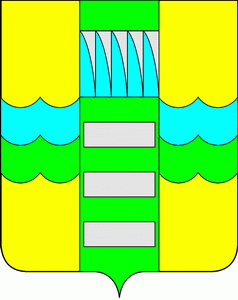 В целях реализации мероприятий муниципальной программы «Энергосбережение и повышение энергоэффективности в муниципальном образовании город Саяногорск на 2010 - 2015 годы и на перспективу до 2020 года», руководствуясь Федеральным законом от 23.11.2009 №261-ФЗ «Об энергосбережении и о повышении энергетической эффективности и о внесении изменений в отдельные законодательные акты Российской Федерации», постановлением Администрации муниципального образования город Саяногорск от 02.07.2015 №626 «Об утверждении Порядка разработки, утверждения, реализации и оценки эффективности муниципальных  программ муниципального образования город Саяногорск», решением Совета депутатов муниципального образования город Саяногорск от 17.12.2019 №190 «О внесении изменений в решение Советов депутатов муниципального образования город Саяногорск о бюджете муниципального образования город Саяногорск на 2019 год и на плановый период 2020 и 2021 годов», статьей 32 Устава муниципального образования город Саяногорск, утвержденного решением Саяногорского городского Совета депутатов от 31.05.2005 №35, Администрация муниципального образования город СаяногорскПОСТАНОВЛЯЕТ:1. Внести в постановление Администрации г. Саяногорск от 30.07.2010 №1137 «Об утверждении муниципальной программы» (далее – постановление) следующие изменения:1.2. В приложении №1 к постановлению:1.2.1. В паспорте муниципальной программы:позицию, касающуюся объемов бюджетных средств, изложить в следующей редакции:«».1.2.2. Раздел 4 «Перечень основных мероприятий муниципальной программы» изложить в редакции согласно приложению №1 к настоящему постановлению.1.2.3. Раздел 5 «Обоснование ресурсного обеспечения муниципальной программы» изложить в редакции согласно приложению №2 к настоящему постановлению.2. Настоящее постановление вступает в силу со дня опубликования и распространяется на правоотношения, возникшие с 01.01.2019.3. Отделу по взаимодействию со СМИ и связям с общественностью Администрации муниципального образования город Саяногорск опубликовать настоящее постановление в  городской газете «Саянские ведомости»  и разместить на официальном сайте муниципального образования город Саяногорск в информационно - телекоммуникационной сети «Интернет».4. Контроль над исполнением настоящего постановления возложить на заместителя Главы муниципального образования город Саяногорск по жилищно-коммунальному хозяйству, транспорту и строительству.Исполняющий обязанности Главы муниципального образования  город Саяногорск                                                                                             Е.Г. РяшенцеваПриложение №1 к постановлению Администрации муниципального образования город Саяногорскот_27.12.2019г. №_980« 4. Перечень основных мероприятий муниципальной программыМероприятия, направленные на достижение целей и показателей программы, приведены в перечне программных мероприятий.* В жилищном фонде мероприятия по энергосбережению в отношении общего имущества собственников помещений в многоквартирных домах выполняются за счет средств собственников жилья. В течение года мероприятия по энергосбережению корректируются собственниками жилья.».Управляющий делами Администрации муниципального образования город Саяногорск                                                        А.Г. КозловскаяПриложение №2 к постановлению Администрации муниципального образованиягород Саяногорскот_27.12.2019г. №_980«5. Обоснование ресурсного обеспечения муниципальной программыРеализация программы осуществляется за счет средств местного и республиканского бюджетов, иных источников в общем объеме   176 225,3 тыс. рублей:                                                                                                                                                                                                                                    ».Управляющий делами Администрации муниципального образования город Саяногорск                                                                                        А.Г. КозловскаяО внесении изменений в постановление Администрации г.Саяногорска от 30.07.2010 №1137 Объемы бюджетных средствВсего по Программе –  176 225,3 тыс. руб., в том числе по годам:2010 год – 2 498,2 тыс.руб.;2011 год – 16 150,4 тыс.руб.;2012 год – 12 897,1 тыс.руб.;2013 год – 38 628,2 тыс.руб.;2014 год – 50 611,5 тыс.руб.;2015 год – 20 276,3 тыс.руб.;2016 год – 9 427,3 тыс.руб.;2017 год – 8 141,0 тыс.руб.;2018 год – 2 499,5 тыс.руб.;2019 год – 1 595,8 тыс.руб.;2020 год –  13 500,0 тыс.руб.Из них средства бюджета РХ всего – 96 622,30тыс. руб., в том числе по годам:2012 год – 6 312,0 тыс.руб.;2013 год – 29 903,9 тыс.руб.;2014 год – 41 864,0 тыс.руб.;2015 год – 13 316,5 тыс.руб.;2016 год – 1 722,7 тыс.руб.;2017 год – 2 524,0 тыс.руб.2018 год – 979,2 тыс.руб.Из них средства местного бюджета всего – 45 064,1 тыс. руб., в том числе по годам:2010 год – 1 073,8 тыс.руб.;2011 год – 8 458,3 тыс.руб.;2012 год – 712,8 тыс.руб.;2013 год – 3 323,4 тыс.руб.;2014 год – 5 221,2 тыс.руб.;2015 год – 3 700,8 тыс.руб.;2016 год – 4 312,5 тыс.руб.;2017 год – 2 334,8тыс.руб.;2018 год – 830,7 тыс.руб.;2019 год – 1595,8 тыс.руб.;2020 год –  13 500 тыс.руб.Иные источники всего – 34 538,90 тыс. руб., в том числе по годам:2010 год – 1 424,4 тыс.руб.;2011 год – 7 692,1 тыс.руб.;2012 год – 5 872,3 тыс.руб.;2013 год – 5 400,9 тыс.руб.;2014 год – 3 526,3 тыс.руб.;2015 год – 3 259,0 тыс.руб.;2016 год – 3 392,1 тыс.руб.;2017 год – 3 282,2 тыс.руб.;2018 год – 689,6 тыс.руб.;№ п/пНаименование мероприятияИсточники финансированияОбъем финансирования по годам, тыс.руб.Объем финансирования по годам, тыс.руб.Объем финансирования по годам, тыс.руб.Объем финансирования по годам, тыс.руб.Объем финансирования по годам, тыс.руб.Объем финансирования по годам, тыс.руб.Объем финансирования по годам, тыс.руб.Объем финансирования по годам, тыс.руб.Объем финансирования по годам, тыс.руб.Объем финансирования по годам, тыс.руб.Объем финансирования по годам, тыс.руб.Объем финансирования по годам, тыс.руб.Ответственный исполнитель, соисполнитель№ п/пНаименование мероприятияИсточники финансирования201020112012201320142015201620172018201820192020Ответственный исполнитель, соисполнитель12345678910111212131415Задача 1. Повышение эффективности использования энергетических ресурсов, снижение их потребления и потерь в бюджетной сфере Задача 1. Повышение эффективности использования энергетических ресурсов, снижение их потребления и потерь в бюджетной сфере Задача 1. Повышение эффективности использования энергетических ресурсов, снижение их потребления и потерь в бюджетной сфере Задача 1. Повышение эффективности использования энергетических ресурсов, снижение их потребления и потерь в бюджетной сфере Задача 1. Повышение эффективности использования энергетических ресурсов, снижение их потребления и потерь в бюджетной сфере Задача 1. Повышение эффективности использования энергетических ресурсов, снижение их потребления и потерь в бюджетной сфере Задача 1. Повышение эффективности использования энергетических ресурсов, снижение их потребления и потерь в бюджетной сфере Задача 1. Повышение эффективности использования энергетических ресурсов, снижение их потребления и потерь в бюджетной сфере Задача 1. Повышение эффективности использования энергетических ресурсов, снижение их потребления и потерь в бюджетной сфере Задача 1. Повышение эффективности использования энергетических ресурсов, снижение их потребления и потерь в бюджетной сфере Задача 1. Повышение эффективности использования энергетических ресурсов, снижение их потребления и потерь в бюджетной сфере Задача 1. Повышение эффективности использования энергетических ресурсов, снижение их потребления и потерь в бюджетной сфере Задача 1. Повышение эффективности использования энергетических ресурсов, снижение их потребления и потерь в бюджетной сфере Задача 1. Повышение эффективности использования энергетических ресурсов, снижение их потребления и потерь в бюджетной сфере Задача 1. Повышение эффективности использования энергетических ресурсов, снижение их потребления и потерь в бюджетной сфере Задача 1. Повышение эффективности использования энергетических ресурсов, снижение их потребления и потерь в бюджетной сфере 1.1Перекрытие потолка в торговом зале крытого рынкаИные источники0,02429,00,00,00,00,00,00,00,00,00,00,0МУП "Торговый комплекс"1.2Проведение конкурса, заключение договора на проведение энергетического обследованияИные источники0,00,0268,30,00,00,00,00,00,00,00,00,0МУП "Торговый комплекс"1.3Изготовление проектной документации на устройство подвесного потолка в торговом залеИные источники84,00,00,00,00,00,00,00,00,00,00,00,0МУП "Торговый комплекс"1.4Изготовление проектной документации электроснабженияИные источники0,061,00,00,00,00,00,00,00,00,00,00,0МУП "Торговый комплекс"1.5Замена отопления в торговом зале крытого рынкаИные источники197,00,00,00,00,00,00,00,00,00,00,00,0МУП "Торговый комплекс"1.6Замена отопления в служебных помещениях здания крытого рынкаИные источники0,013,00,00,00,00,00,00,00,00,00,00,0МУП "Торговый комплекс"1.7Устройство тепловой изоляции систем ГВС и отопления в подвальном помещении здания крытого рынкаИные источники77,00,00,00,00,00,00,00,00,00,00,00,0МУП "Торговый комплекс"1.8Замена освещения в служебных помещениях здания крытого рынкаИные источники0,0405,050,00,00,00,00,00,00,00,00,00,0МУП "Торговый комплекс"1.9Реконструкция уличного освещенияИные источники0,0167,00,00,00,00,00,00,00,00,00,00,0МУП "Торговый комплекс"1.10Замена оконных блоков на пластиковые в торговом зале крытого рынкаИные источники75,00,0241,00,00,00,00,00,00,00,00,00,0МУП "Торговый комплекс"1.11Замена устаревших насосов в тепловом узле на новыеИные источники39,00,00,00,00,00,00,00,00,00,00,00,0МУП "Торговый комплекс"1.12Проведение конкурса, заключение договора на проведение энергетического обследованияСредства местного бюджета0,086,00,00,00,00,00,00,00,00,00,00,0ДАГН г.Саяногорска 1.13Ремонт системы ХВС и узла учета ХВС в здании ДАГН г.Саяногорска, установка приборов тепловой энергииСредства местного бюджета0,096,00,00,00,00,00,00,00,00,00,00,0ДАГН г.Саяногорска 1.14Установка дверей ПВХСредства местного бюджета0,00,0100,00,00,00,00,00,00,00,00,00,0ДАГН г.Саяногорска 1.15Ремонт системы отопленияСредства местного бюджета0,0234,00,00,058,00,00,00,00,00,00,00,0ДАГН г.Саяногорска 1.16Замена окон на пластиковыеСредства местного бюджета0,0734,00,00,0159,00,00,00,00,00,00,00,0ДАГН г.Саяногорска 1.17Приобретение светодиодных светильников для наружного освещения рп ЧеремушкиСредства местного бюджета470,00,00,00,00,00,00,00,00,00,00,00,0ДАГН г.Саяногорска 1.18Проведение конкурса, заключение договора на проведение энергетического обследованияСредства бюджета РХ0,00,099,542,20,00,00,00,00,00,00,00,0Администрация муниципального образования г. Саяногорск1.19Реконструкция теплового узла и системы отопления, ПСД на тепловой узелСредства местного бюджета0,01977,2100,00,00,00,00,00,00,00,00,00,0Администрация муниципального образования г. Саяногорск1.20Замена окон на пластиковыеСредства местного бюджета0,01530,00,00,088,188,10,00,00,00,00,00,0Администрация муниципального образования г. Саяногорск1.21Изготовление проектно-сметной документацииСредства местного бюджета0,0100,00,00,00,00,00,00,00,00,00,00,0Администрация муниципального образования г. Саяногорск1.22 Плановое испытание электротехнического оборудования, приобретение и установка прибора учета тепловой энергииСредства местного бюджета121,20,00,00,00,00,00,00,00,00,00,00,0Администрация муниципального образования г. Саяногорск1.23Проведение конкурса, заключение договора на проведение энергетического обследованияСредства бюджета РХ0,00,0153,183,70,00,00,00,00,00,00,00,0СГОК1.23Проведение конкурса, заключение договора на проведение энергетического обследованияСредства местного бюджета0,0169,0208,00,00,00,00,00,00,00,00,00,0СГОК1.24Приобретение и (или) замена ламп накаливания на энергосберегающие, в т.ч. кредиторская задолженностьСредства местного бюджета0,00,00,010,924,5100,0100,050,050,050,020,8500,0СГОК1.25Замена окон на пластиковые, Средства бюджета РХ0,00,00,00,00,00,0222,70,00,00,00,00,0СГОК1.25Замена окон на пластиковые, Средства местного бюджета0,00,00,089,138,00,02,30,00,00,0148,80,0СГОК1.26Устройство тепловой изоляции трубопроводов в подвальных помещениях, поверка приборов учета тепловой энергии, замена электросчетчиков, ремонт системы отопления, ГВС, ХВС, канализации;  Средства местного бюджета0,00,00,00,037,50,00,00,00,00,0122,90,0СГОК1.27Плановые испытания электрооборудования, ремонт межпанельных швов (трещин в здании), ремонт  кровли,Средства местного бюджета0,00,00,00,00,08,20,00,00,00,0190,00,0СГОК1.28Проведение конкурса, заключение договора на проведение энергетического обследованияСредства бюджета РХ0,00,01895,4784,60,00,00,00,00,00,00,00,0ГОРОО г.Саяногорска1.28Проведение конкурса, заключение договора на проведение энергетического обследованияСредства местного бюджета0,0395,00,00,022,022,159,50,00,00,00,00,0ГОРОО г.Саяногорска1.29Изготовление ПСД на тепловой узел, узел учета ХВС, ГВС, экспертиза сметной документации, технический и строительный контрольСредства местного бюджета310,532,00,069,80,00,00,00,00,00,00,00,0ГОРОО г.Саяногорска1.30Замена электропроводки, приобретение электроприборовСредства местного бюджета0,039,255,20,00,00,00,00,00,00,00,00,0ГОРОО г.Саяногорска1.31Реконструкция теплового узла (в т.ч.теплоизоляция); ремонт узла учета (ГВС,ХВС); ремонт системы отопления, ГВС, ХВС, канализации; установка приборов учета (тепловой энергии, ХВС, ГВС); поверка приборов учета (тепловой энергии, ХВС, ГВС), в т.ч. кредиторская задолженность  Средства бюджета РХ0,00,086,50,00,00,00,00,00,00,00,00,0ГОРОО г.Саяногорска1.31Реконструкция теплового узла (в т.ч.теплоизоляция); ремонт узла учета (ГВС,ХВС); ремонт системы отопления, ГВС, ХВС, канализации; установка приборов учета (тепловой энергии, ХВС, ГВС); поверка приборов учета (тепловой энергии, ХВС, ГВС), в т.ч. кредиторская задолженность  Средства местного бюджета172,12171,317,4680,0952,0969,02090,21425,51425,5188,1392,03000,0ГОРОО г.Саяногорска1.32Замена окон на пластиковые, в т.ч. кредиторская задолженностьСредства бюджета РХ0,00,00,01382,084,00,00,00,00,00,00,00,0ГОРОО г.Саяногорска1.32Замена окон на пластиковые, в т.ч. кредиторская задолженностьСредства местного бюджета0,0360,120,1613,61538,52289,71886,1839,5839,5540,90,010000,0ГОРОО г.Саяногорска1.33Замена ламп накаливания на энергосберегающиеСредства местного бюджета0,00,00,00,03,80,040,00,00,00,0521,90,0ГОРООг.Саяногорска1.34Электромонтажные работы по устройству аварийной брониСредства местного бюджета0,028,40,00,00,00,00,00,00,00,00,00,0ГОРОО г.Саяногорска1.35Ремонт межпанельных швов (трещин в здании), ремонт  кровли, замена входных дверей, утепление тамбуров, ремонт отопления пола, ремонт освещения территории, ремонт отмосткиСредства местного бюджета0,0506,10,0397,3768,865,0119,20,00,00,0199,40,0ГОРОО г.Саяногорска1.36Установка энергосберегающих светильников и других расходных материалов уличного освещения муниципального образования г.Саяногорск, в том числе кредиторская задолженность и судебные расходыСредства бюджета РХ0,00,0944,0716,90,00,00,01072,01072,0979,20,00,0Комитет по ЖКХиТ г.Саяногорска и МКУ «КБО»1.36Установка энергосберегающих светильников и других расходных материалов уличного освещения муниципального образования г.Саяногорск, в том числе кредиторская задолженность и судебные расходыСредства местного бюджета0,00,047,247,20,00,00,010,910,951,70,00,0Комитет по ЖКХиТ г.Саяногорска и МКУ «КБО»1.37Поставка комплекта оборудования для монтажа уличного освещенияСредства бюджета РХ0,00,00,01586,03172,01428,50,00,00,00,00,00,0Комитет по ЖКХиТ г.Саяногорска1.37Поставка комплекта оборудования для монтажа уличного освещенияСредства местного бюджета0,00,00,083,5103,615,10,00,00,00,00,00,0Комитет по ЖКХиТ г.Саяногорска1.38Разработка схемы теплоснабжения муниципального образования г.СаяногорскСредства бюджета РХ0,00,03000,01947,50,00,00,00,00,00,00,00,0Комитет по ЖКХиТ г.Саяногорска1.38Разработка схемы теплоснабжения муниципального образования г.СаяногорскСредства местного бюджета0,00,0157,9102,50,00,00,00,00,00,00,00,0Комитет по ЖКХиТ г.Саяногорска1.39Проведение конкурса, заключение договора на проведение энергетического обследованияСредства бюджета РХ0,00,047,00,00,00,00,00,00,00,00,00,0Комитет по ЖКХиТ г.Саяногорска1.39Проведение конкурса, заключение договора на проведение энергетического обследованияСредства местного бюджета0,00,02,50,00,00,00,00,00,00,00,00,0Комитет по ЖКХиТ г.Саяногорска1.40Установка приборов учета тепловой энергииСредства бюджета РХ0,00,086,50,00,00,00,00,00,00,00,00,0Комитет по ЖКХиТ г.Саяногорска1.40Установка приборов учета тепловой энергииСредства местного бюджета0,00,04,50,00,00,00,00,00,00,00,00,0Комитет по ЖКХиТ г.Саяногорска1.41Капитальный ремонт системы водоснабжения д.Богословка, в т.ч. кредиторская задолженность  и судебные расходыСредства бюджета РХ0,00,00,00,00,00,01500,01452,01452,00,00,00,0Комитет по ЖКХиТ г.Саяногорска1.41Капитальный ремонт системы водоснабжения д.Богословка, в т.ч. кредиторская задолженность  и судебные расходыСредства местного бюджета0,00,00,00,00,00,015,28,98,90,00,00,0Комитет по ЖКХиТ г.Саяногорска1.42Изготовление ПСД на тепловой узелИные источники0,050,00,00,00,00,00,00,00,00,00,00,0МУП 
"Баня-Енисей"1.43Ремонт теплосетиИные источники0,0325,60,00,00,00,00,00,00,00,00,00,0МКУ "КБО"1.44Ремонт системы отопления АБКИные источники0,00,0358,20,00,00,00,00,00,00,00,00,0МКУ "КБО"1.45Утепление ограждающих конструкций и оконных проемов в стояночном боксеИные источники0,00,0250,00,00,00,00,00,00,00,00,00,0МКУ "КБО"1.46Замена оконных блоков в здании АБКИные источники0,00,0140,00,00,00,00,00,00,00,00,00,0МКУ "КБО"1.47Реконструкция тепловых узлов, установка приборов учета тепловой энергииИные источники0,00,0350,00,00,00,00,00,00,00,00,00,0МКУ "КБО"1.48Установка приборов учета холодной, горячей водыИные источники0,00,015,00,00,00,00,00,00,00,00,00,0МКУ "КБО"1.49Внедрение АСКУЭ в сетях 0.4 кВтИные источники0,00,0269,80,00,00,00,00,00,00,00,00,0МКУ "КБО"ИТОГО по задаче 1ИТОГО по задаче 1Средства бюджета РХ0,00,06312,06542,93256,01428,51722,72524,02524,0979,20,00,0ИТОГО по задаче 1ИТОГО по задаче 1Средства местного бюджета1073,88458,3712,82093,93793,83557,24312,52334,82334,8830,71595,813500,0ИТОГО по задаче 1ИТОГО по задаче 1Иные источники472,03450,61942,30,00,00,00,00,00,00,00,00,0Задача 2. Повышение эффективности использования энергетических ресурсов, снижение их потребления и потерь на объектах коммунальной инфраструктурыЗадача 2. Повышение эффективности использования энергетических ресурсов, снижение их потребления и потерь на объектах коммунальной инфраструктурыЗадача 2. Повышение эффективности использования энергетических ресурсов, снижение их потребления и потерь на объектах коммунальной инфраструктурыЗадача 2. Повышение эффективности использования энергетических ресурсов, снижение их потребления и потерь на объектах коммунальной инфраструктурыЗадача 2. Повышение эффективности использования энергетических ресурсов, снижение их потребления и потерь на объектах коммунальной инфраструктурыЗадача 2. Повышение эффективности использования энергетических ресурсов, снижение их потребления и потерь на объектах коммунальной инфраструктурыЗадача 2. Повышение эффективности использования энергетических ресурсов, снижение их потребления и потерь на объектах коммунальной инфраструктурыЗадача 2. Повышение эффективности использования энергетических ресурсов, снижение их потребления и потерь на объектах коммунальной инфраструктурыЗадача 2. Повышение эффективности использования энергетических ресурсов, снижение их потребления и потерь на объектах коммунальной инфраструктурыЗадача 2. Повышение эффективности использования энергетических ресурсов, снижение их потребления и потерь на объектах коммунальной инфраструктурыЗадача 2. Повышение эффективности использования энергетических ресурсов, снижение их потребления и потерь на объектах коммунальной инфраструктурыЗадача 2. Повышение эффективности использования энергетических ресурсов, снижение их потребления и потерь на объектах коммунальной инфраструктурыЗадача 2. Повышение эффективности использования энергетических ресурсов, снижение их потребления и потерь на объектах коммунальной инфраструктурыЗадача 2. Повышение эффективности использования энергетических ресурсов, снижение их потребления и потерь на объектах коммунальной инфраструктурыЗадача 2. Повышение эффективности использования энергетических ресурсов, снижение их потребления и потерь на объектах коммунальной инфраструктурыЗадача 2. Повышение эффективности использования энергетических ресурсов, снижение их потребления и потерь на объектах коммунальной инфраструктуры2.1Установка частотных преобразователей с заменой насосного агрегата на ГКНС г.СаяногорскаИные источники0,00,00,01822,00,00,00,00,00,00,00,00,0ОП "СТС" ЗАО "Байкалэнерго"2.2Установка энергосберегающих ламп с одновременным исключением приобретения ламп накаливания на объектах теплоснабженияИные источники0,00,080,40,00,00,00,00,00,00,00,00,0ОП "СТС" ЗАО "Байкалэнерго"2.3Модернизация тепловых сетей на территории муниципального образования город СаяногорскСредства бюджета РХ0,00,00,05890,05890,00,00,00,00,00,00,00,0Комитет по ЖКХиТ г.Саяногорска2.3Модернизация тепловых сетей на территории муниципального образования город СаяногорскСредства местного бюджета0,00,00,0310,0310,00,00,00,00,00,00,00,0Комитет по ЖКХиТ г.Саяногорска2.4Поставка комплекта оборудования для модернизации насосного оборудования с целью экономии энергоресурсовСредства бюджета РХ0,00,00,017471,032718,011888,00,00,00,00,00,00,0Комитет по ЖКХиТ г.Саяногорска2.4Поставка комплекта оборудования для модернизации насосного оборудования с целью экономии энергоресурсовСредства местного бюджета0,00,00,0919,51117,4143,60,00,00,00,00,00,0Комитет по ЖКХиТ г.СаяногорскаИТОГО по задаче 2ИТОГО по задаче 2Средства бюджета РХ0,00,00,023361,038608,011888,00,00,00,00,00,00,0ИТОГО по задаче 2ИТОГО по задаче 2Средства местного бюджета0,00,00,01229,51427,4143,60,00,00,00,00,00,0ИТОГО по задаче 2ИТОГО по задаче 2Иные источники0,00,080,41822,00,00,00,00,00,00,00,00,0Задача 3. Повышение эффективности использования энергетических ресурсов, снижение их потребления и потерь в жилищном фондеЗадача 3. Повышение эффективности использования энергетических ресурсов, снижение их потребления и потерь в жилищном фондеЗадача 3. Повышение эффективности использования энергетических ресурсов, снижение их потребления и потерь в жилищном фондеЗадача 3. Повышение эффективности использования энергетических ресурсов, снижение их потребления и потерь в жилищном фондеЗадача 3. Повышение эффективности использования энергетических ресурсов, снижение их потребления и потерь в жилищном фондеЗадача 3. Повышение эффективности использования энергетических ресурсов, снижение их потребления и потерь в жилищном фондеЗадача 3. Повышение эффективности использования энергетических ресурсов, снижение их потребления и потерь в жилищном фондеЗадача 3. Повышение эффективности использования энергетических ресурсов, снижение их потребления и потерь в жилищном фондеЗадача 3. Повышение эффективности использования энергетических ресурсов, снижение их потребления и потерь в жилищном фондеЗадача 3. Повышение эффективности использования энергетических ресурсов, снижение их потребления и потерь в жилищном фондеЗадача 3. Повышение эффективности использования энергетических ресурсов, снижение их потребления и потерь в жилищном фондеЗадача 3. Повышение эффективности использования энергетических ресурсов, снижение их потребления и потерь в жилищном фондеЗадача 3. Повышение эффективности использования энергетических ресурсов, снижение их потребления и потерь в жилищном фондеЗадача 3. Повышение эффективности использования энергетических ресурсов, снижение их потребления и потерь в жилищном фондеЗадача 3. Повышение эффективности использования энергетических ресурсов, снижение их потребления и потерь в жилищном фондеЗадача 3. Повышение эффективности использования энергетических ресурсов, снижение их потребления и потерь в жилищном фонде3.1.Проведение энергетического обследования многоквартирных домовИные источники0,02840,02840,02840,02840,02840,00,00,015150,00,0Управляющие
компании 
и ТСЖ3.2.Установка, поверка приборов учета тепловой энергииИные источники0,00,00,00,00,00,0351,6297,5176,2176,20,00,0Управляющие
компании 
и ТСЖ3.3.Восстановление второго остекления в подъездах, замена окон на пластиковыеИные источники171,3209,3126,4126,4126,465,01637,91717,91801800,00,0Управляющие
компании 
и ТСЖ3.4.Замена дверей в подъездах с установкой доводчиковИные источники110,6136,462,157,657,657,6164,0363,717,517,50,00,0Управляющие
компании 
и ТСЖ3.5.Замена ламп накаливания на энергоэффективныеИные источники250,7358,8333,892,339,639,6416,9646,7165,8165,80,00,0Управляющие
компании 
и ТСЖ3.6.Закрытие подвальных окон с установкой решеток и утеплениемИные источники13,213,28,44,54,64,5166,951,7113,7113,70,00,0Управляющие
компании 
и ТСЖ3.7.Ремонт и утепление чердачных люковИные источники74,043,831,823,923,923,98,339,93,13,10,00,0Управляющие
компании 
и ТСЖ3.8.Восстановление изоляционного покрытия на трубах теплоснабжения в подвалахИные источники122,7430,1379,5379,5379,5189,8299,116,60,00,00,00,0Управляющие
компании 
и ТСЖ3.9.Замена на уличном освещении ртутных ламп на натриевыеИные источники129,4129,438,825,925,925,9283,861,314,614,60,00,0Управляющиекомпании и ТСЖ3.10.Установка фотореле для управления подъездным и уличным освещениемИные источники80,580,528,828,828,812,763,686,93,73,70,00,0Управляющие
компании 
и ТСЖИТОГО по задаче 3ИТОГО по задаче 3Иные источники952,44241,53849,63578,93526,33259,03392,13282,2689,6689,60,00,0Всего по ПрограммеВсего по ПрограммеСредства бюджета РХ0,00,06312,029903,941864,013316,51722,72524,0979,2979,20,00,0Всего по ПрограммеВсего по ПрограммеСредства местного бюджета1073,88458,3712,83323,45221,23700,84312,52334,8830,7830,71595,813500,0Всего по ПрограммеВсего по ПрограммеИные источники1424,47692,15872,35400,93526,33259,03392,13282,2689,6689,60,00,0Итого по Программе в целом за счет источников финансирования Итого по Программе в целом за счет источников финансирования 2498,2Х16150,4112897,1338628,250611,520276,39427,388141,022499,522499,51595,813500,0№ п/пНаименование мероприятияОбъем финансирования по годам, тыс. руб.Объем финансирования по годам, тыс. руб.Объем финансирования по годам, тыс. руб.Объем финансирования по годам, тыс. руб.Объем финансирования по годам, тыс. руб.Объем финансирования по годам, тыс. руб.Объем финансирования по годам, тыс. руб.Объем финансирования по годам, тыс. руб.Объем финансирования по годам, тыс. руб.Объем финансирования по годам, тыс. руб.Объем финансирования по годам, тыс. руб.№ п/пНаименование мероприятия20102011201220132014201520162017201820192020123456789101112131Повышение эффективности использования энергетических ресурсов, снижение их потребления и потерь в бюджетной сфере, всего1545,811908,98967,18636,87049,84985,76035,24858,81809,91595,813500,0в том числесредства бюджета РХ0,00,06312,06542,93256,01428,51722,72524,0979,20,00,0средства местного бюджета1073,88458,3712,82093,93793,83557,24312,52334,8830,71595,813500,0иные источники472,03450,61942,30,00,00,00,00,00,00,00,02Повышение эффективности использования энергетических ресурсов, снижение их потребления и потерь на объектах коммунальной инфраструктуры, всего0,00,080,426412,540035,412031,60,00,00,00,00,0в том числе0,00,080,426412,540035,412031,60,00,00,00,00,0средства бюджета РХ0,00,00,023361,038608,011888,00,00,00,00,00,0средства местного бюджета0,00,00,01229,51427,4143,60,00,00,00,00,0иные источники0,00,080,41822,00,00,00,00,00,00,00,03Повышение эффективности использования энергетических ресурсов, снижение их потребления и потерь в жилищном фонде, всего952,44241,53849,63578,93526,33 259,03392,13282,2689,60,00,0в том числеиные источники952,44241,53849,63578,93526,33259,03392,13282,2689,60,00,0Всего по Программе2498,216150,412897,138628,250611,520276,39427,38141,02499,51595,813500,0в том числесредства бюджета РХ0,00,06312,029903,941864,013316,51722,72524,0979,20,00,0средства местного бюджета1073,88458,3712,83323,45221,23700,84312,52334,8830,71595,813500,0иные источники1424,47692,15872,35400,93526,33259,03392,13282,2689,60,00,0